Redoslijed riječi u rečeniciSloži rečenicu pravilnim redoslijedom.  Rečenice prepiši u bilježnicu.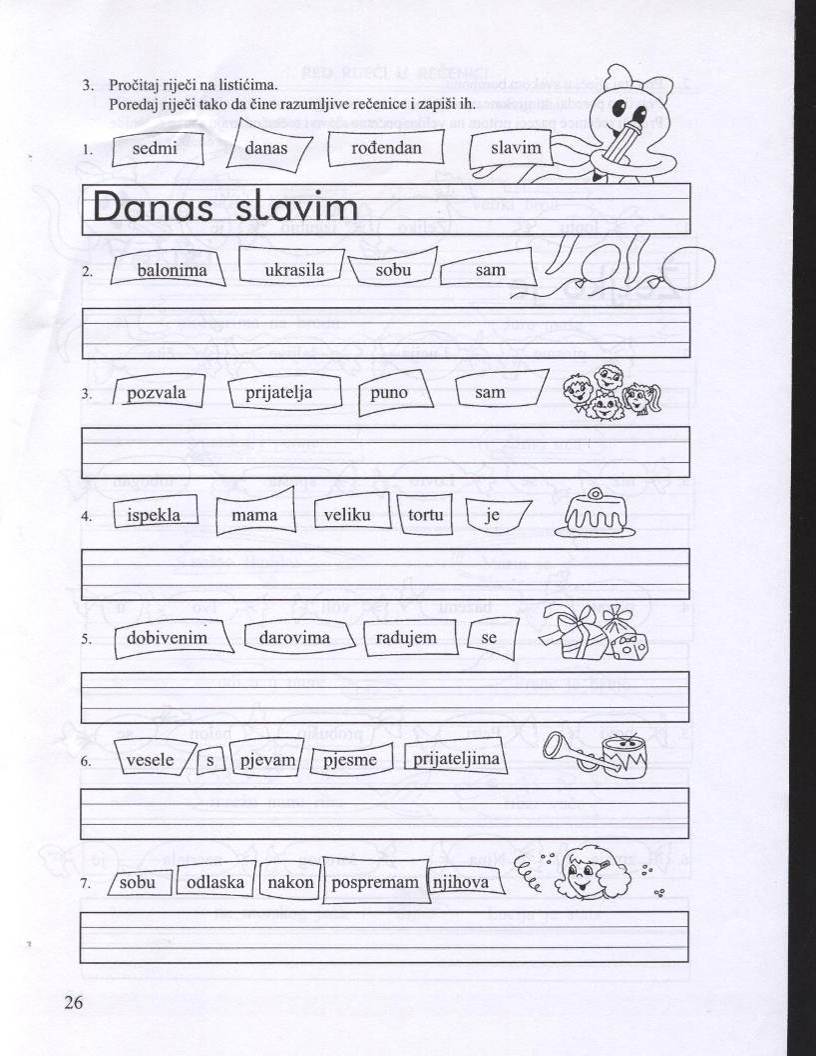 